Did you stop working before or after the COVID-19 pandemic was declared a national emergency on March 13, 2020?What effect, did the COVID-19 pandemic have on your employment status prior to filing for retirement benefits?What effect did the COVID-19 pandemic have on your plans about when to file for retirement benefits?Did you make an appointment with Social Security to file your retirement application?Please rate how soon you could get an appointment with Social Security.How did you file your application for retirement benefits?Would you have preferred to file your application in-person? Please rate the following aspects of your experience using Social Security’s online application.Did you ever call Social Security about your application for retirement benefits?Did you call Social Security’s national toll-free number, a local office, or both?Please rate the following aspects of Social Security’s telephone service.Did you ever visit a Social Security office about your application for retirement benefits?Did you have an appointment when you visited a Social Security office about your application for retirement benefits?Did you know that you needed an appointment when you visited a Social Security office?Please rate the following aspects of your visit to the Social Security office.Please rate the following aspects of your experience filing for retirement benefits.Are you more or less likely to use service options like phone, internet, or video since the global pandemic in 2020?Do you currently use the Internet?Social Security offers a service called my Social Security (www.socialsecurity.gov/myaccount) where people can create a secure online account with a user name and password to conduct various types of business.  Have you already created an online account with Social Security?How likely would you be to create an online account for handling future Social Security business?What is the main reason why you might not be likely to create an online account with Social Security?Thank you for your time and attention with this survey.  Please return the completed questionnaire in the enclosed postage-paid envelope as soon as possible to:ABOUT OUR SURVEYABOUT OUR SURVEYABOUT OUR SURVEYABOUT OUR SURVEYABOUT OUR SURVEY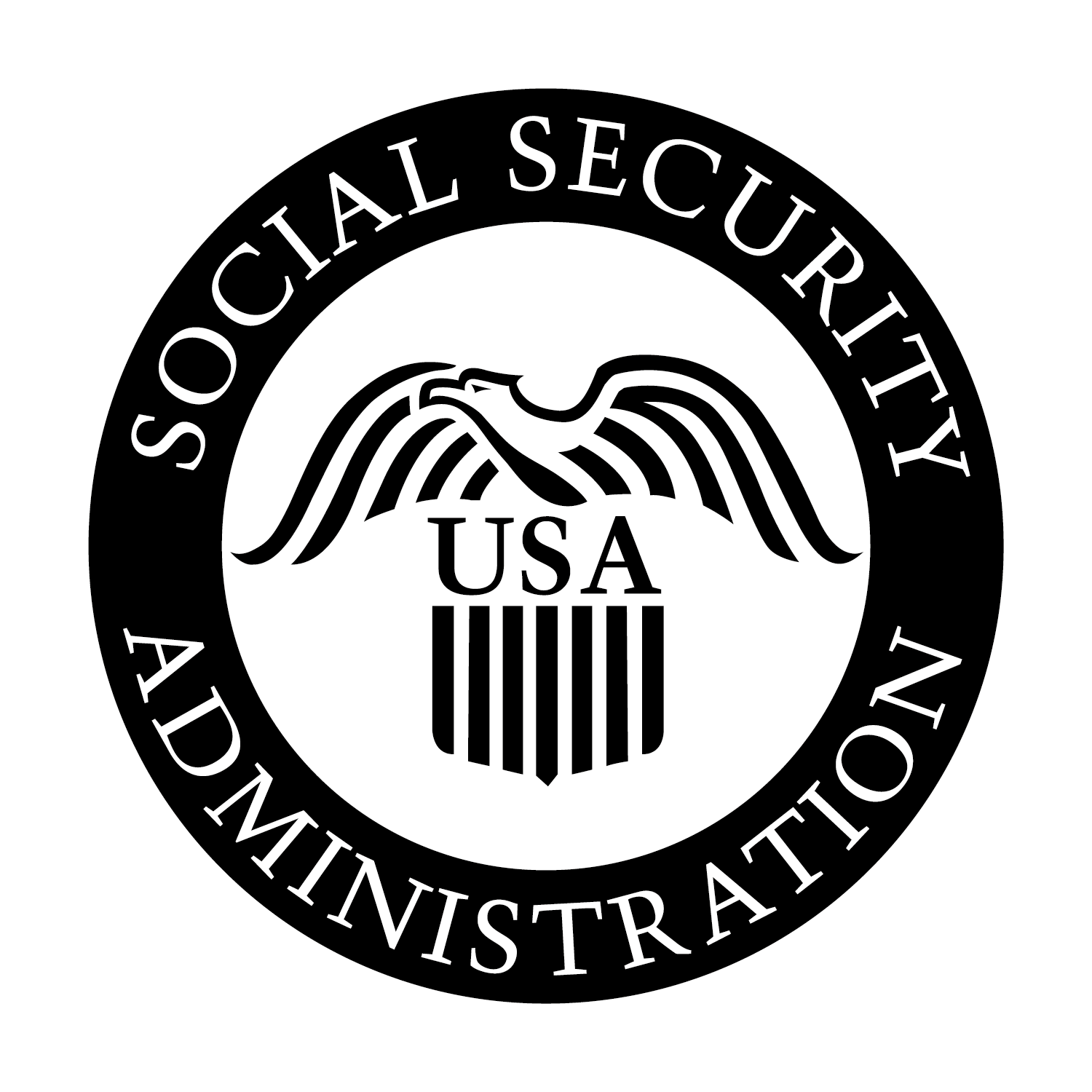 Social Security would like to know how well we served you when you filed your application for retirement benefits.  The survey asks you to rate the service you received in person, on the telephone, or on our website.  The survey also asks you to share how the pandemic affected your decision to retire.  The survey should take about 10 minutes to finish.Social Security would like to know how well we served you when you filed your application for retirement benefits.  The survey asks you to rate the service you received in person, on the telephone, or on our website.  The survey also asks you to share how the pandemic affected your decision to retire.  The survey should take about 10 minutes to finish.Social Security would like to know how well we served you when you filed your application for retirement benefits.  The survey asks you to rate the service you received in person, on the telephone, or on our website.  The survey also asks you to share how the pandemic affected your decision to retire.  The survey should take about 10 minutes to finish.Social Security would like to know how well we served you when you filed your application for retirement benefits.  The survey asks you to rate the service you received in person, on the telephone, or on our website.  The survey also asks you to share how the pandemic affected your decision to retire.  The survey should take about 10 minutes to finish.Social Security would like to know how well we served you when you filed your application for retirement benefits.  The survey asks you to rate the service you received in person, on the telephone, or on our website.  The survey also asks you to share how the pandemic affected your decision to retire.  The survey should take about 10 minutes to finish.Answer all questions as directed.  You may be told to skip over some questions.  When that happens, you will see an arrow with a note telling you what question to answer next:Answer all questions as directed.  You may be told to skip over some questions.  When that happens, you will see an arrow with a note telling you what question to answer next:Answer all questions as directed.  You may be told to skip over some questions.  When that happens, you will see an arrow with a note telling you what question to answer next:Answer all questions as directed.  You may be told to skip over some questions.  When that happens, you will see an arrow with a note telling you what question to answer next:Answer all questions as directed.  You may be told to skip over some questions.  When that happens, you will see an arrow with a note telling you what question to answer next:Example:	Yes	Yes	No		SKIP to Question 1	No		SKIP to Question 1INSTRUCTIONS FOR MARKING YOUR ANSWERSINSTRUCTIONS FOR MARKING YOUR ANSWERSINSTRUCTIONS FOR MARKING YOUR ANSWERSINSTRUCTIONS FOR MARKING YOUR ANSWERSINSTRUCTIONS FOR MARKING YOUR ANSWERSUse a pen with blue or black ink or a number 2 pencil.Use a pen with blue or black ink or a number 2 pencil.Use a pen with blue or black ink or a number 2 pencil.Make no stray marks.Make no stray marks.Do not use a pen with ink that soaks through the paper.Do not use a pen with ink that soaks through the paper.Do not use a pen with ink that soaks through the paper.Keep all entries within the appropriate boxes.Keep all entries within the appropriate boxes.FILING FOR RETIREMENT BENEFITS DURING THE COVID-19 PANDEMICMark  ONLY one answer.Mark  ONLY one answer.I stopped working before the pandemic was officially declaredI stopped working after the pandemic was officially declaredI am still currently workingMark  ONLY one answer.Mark  ONLY one answer.I was laid off/furloughedMy hours/wages were reducedI closed/lost my businessI was already retired from employmentNone, I am still employedMark  ONLY one answer.Mark  ONLY one answer.I filed earlier than I had planned I filed later than I had planned The pandemic had no effect on when I decided to file for retirementHOW YOU FILED YOUR APPLICATION FOR RETIREMENT BENEFITSMark  ONLY one answer.Mark  ONLY one answer.YesNo   SKIP to Question 6.Mark  one answer for each item.ExcellentVery GoodGoodFairPoorVery PoorHow soon you could get an appointmentMark  ONLY one answer.Mark  ONLY one answer.In person with a Social Security employee    SKIP to Question 9.Over the telephone with a Social Security employeeOn Social Security’s websiteMark  ONLY one answer.Mark  ONLY one answer.YesNoSATISFACTION WITH THE ONLINE APPLICATIONSATISFACTION WITH THE ONLINE APPLICATIONSATISFACTION WITH THE ONLINE APPLICATIONSATISFACTION WITH THE ONLINE APPLICATIONThe next question is for people who filed their application for retirement benefits on Social Security’s website.If you did NOT file your retirement application online, please SKIP TO Question 9.The next question is for people who filed their application for retirement benefits on Social Security’s website.If you did NOT file your retirement application online, please SKIP TO Question 9.The next question is for people who filed their application for retirement benefits on Social Security’s website.If you did NOT file your retirement application online, please SKIP TO Question 9.The next question is for people who filed their application for retirement benefits on Social Security’s website.If you did NOT file your retirement application online, please SKIP TO Question 9.Mark  one answer for each item.ExcellentVery GoodGoodFairPoorVery PoorHelpfulness of the explanations in the “More Info” links on the online applicationAvailability of other help from Social Security to complete the online applicationHow well the online application explained what would happen after you submitted itSATISFACTION WITH SOCIAL SECURITY’S TELEPHONE SERVICEMark  ONLY one answer.Mark  ONLY one answer.Mark  ONLY one answer.YesNo  SKIP to Question 12.Mark  ONLY one answer.Mark  ONLY one answer.National toll-free numberLocal Social Security officeBothNot sureMark  one answer for each item.ExcellentVery GoodGoodFairPoorVery PoorThe automated system that answered your callHow long it took you to get through to an employeeHow clearly the agent explained thingsSATISFACTION WITH SOCIAL SECURITY’S IN-PERSON SERVICEMark  ONLY one answer.Mark  ONLY one answer.Mark  ONLY one answer.YesNo  SKIP to Question 16.Mark  ONLY one answer.Mark  ONLY one answer.Mark  ONLY one answer.Yes  SKIP to Question 15.NoMark  ONLY one answer.Mark  ONLY one answer.Mark  ONLY one answer.Mark  ONLY one answer.Yes  SKIP to Question 16.No  SKIP to Question 16.Mark  one answer for each item.ExcellentVery GoodGoodFairPoorVery PoorOffice privacyWaiting time to be served in the officeHow clearly the staff explained thingsOVERALL SATISFACTION WITH THE APPLICATION EXPERIENCEMark  ONLY one answer for each item.ExcellentVery GoodGoodFairPoorVery PoorHow quickly you received Social Security’s decision on your applicationClarity of Social Security’s letter explaining the amount of your benefits and when they would be paidSocial Security’s service overallMark  ONLY one answer.Mark  ONLY one answer.Mark  ONLY one answer.Mark  ONLY one answer.Mark  ONLY one answer.Much more likelyMore likelyUnchangedLess likelyMuch less likelyDOING BUSINESS ONLINEMark  ONLY one answer.Mark  ONLY one answer.Mark  ONLY one answer.YesNo  STOP  END OF SURVEYMark  ONLY one answer.Mark  ONLY one answer.Mark  ONLY one answer.Yes  STOP  END OF SURVEYNoMark  ONLY one answer.Mark  ONLY one answer.Mark  ONLY one answer.Very Likely                   STOP  END OF SURVEYSomewhat Likely        STOP  END OF SURVEYNot Very Likely            GO to Question 21.Not at All Likely           GO to Question 21.Mark  ONLY one answer.Mark  ONLY one answer.Prefer to speak to a personConcerned about security and/or privacy of my information Problem with computer or Internet accessConcerned completing online business might be too hard, complicatedSome other reason you might not use it  Please explain________________________Social Security Survey[Contractor Return Address]PRIVACY ACT STATEMENTThe Social Security Administration is authorized to collect the information for this survey under Executive Order 12862, “Setting Customer Service Standards.”  Your response to these questions is strictly voluntary.  The information you provide will be used to help us improve the service that we give you.  Your response will not be disclosed to any other government or private agency.PAPERWORK REDUCTION ACT STATEMENTThis information collection meets the requirements of 44 U.S.C. § 3507, as amended by Section 2 of the Paperwork Reduction Act of 1995.  You do not need to answer these questions unless we display a valid Office of Management and Budget control number.  We estimate that it will take about 10 minutes to read the instructions, gather the facts and answer the questions.  You may send comments on our time estimate above to:  Social Security Administration, 6401 Security Blvd., Baltimore, MD 21235-6401.  (Send only comments relating to our time estimate to this address, not the completed form.)OMB CONTROL NO:  0960-0526EXPIRATION DATE:  TBDPAPERWORK REDUCTION ACT STATEMENTThis information collection meets the requirements of 44 U.S.C. § 3507, as amended by Section 2 of the Paperwork Reduction Act of 1995.  You do not need to answer these questions unless we display a valid Office of Management and Budget control number.  We estimate that it will take about 10 minutes to read the instructions, gather the facts and answer the questions.  You may send comments on our time estimate above to:  Social Security Administration, 6401 Security Blvd., Baltimore, MD 21235-6401.  (Send only comments relating to our time estimate to this address, not the completed form.)